LIETUVOS RESPUBLIKOS SVEIKATOS APSAUGOS MINISTRASĮSAKYMASDĖL LIETUVOS RESPUBLIKOS SVEIKATOS APSAUGOS MINISTRO 2003 M.VASARIO 18 D. ĮSAKYMO NR. V-112 „DĖL PRIVALOMOJO SVEIKATOSDRAUDIMO TARYBOS SUDĖTIES PATVIRTINIMO“ PAKEITIMO2019 m. birželio 4  Nr. V-665VilniusP a k e i č i u Lietuvos Respublikos sveikatos apsaugos ministro 2003 m. vasario 18 d. įsakymą Nr. V-112 „Dėl Privalomojo sveikatos draudimo tarybos sudėties patvirtinimo“ ir jį išdėstau nauja redakcija:„LIETUVOS RESPUBLIKOS SVEIKATOS APSAUGOS MINISTRASĮSAKYMASDĖL PRIVALOMOJO SVEIKATOS DRAUDIMO TARYBOS SUDĖTIESPATVIRTINIMOVadovaudamasis Lietuvos Respublikos sveikatos draudimo įstatymo 28 straipsnio 1 ir 3 dalimis,t v i r t i n u Privalomojo sveikatos draudimo tarybos sudėtį:Asta Aranauskienė – Socialinės apsaugos ir darbo ministerijos atstovė;Aldona Baublytė – asmens sveikatos priežiūros įstaigų darbuotojų atstovė;Gintaras Kacevičius – Valstybinės ligonių kasos prie Sveikatos apsaugos ministerijos atstovas;Laima Kaveckienė – Lietuvos savivaldybių asociacijos atstovė;Laura Masiliauskaitė – Lietuvos jaunimo organizacijų tarybos atstovė;Dana Migaliova – pensininkų ir neįgaliųjų interesus ginančių organizacijų atstovė;Edita Paberalienė – sveiką gyvenseną propaguojančių organizacijų atstovė;Laimutis Paškevičius – darbdavių organizacijų atstovas;Aistė Raulušaitienė – Lietuvos profesinių sąjungų konfederacijos atstovė;Kęstutis Štaras – asmens sveikatos priežiūros įstaigų organizacijų atstovas;Gražina Tarvydienė – darbdavių organizacijų atstovė;Aurelija Urbonienė – Lietuvos Respublikos Vyriausybės kanceliarijos atstovė;Odeta Vitkūnienė – Sveikatos apsaugos ministerijos atstovė;Daiva Zaromskienė – pacientų interesus ginančių organizacijų atstovė;Edmundas Žilevičius – Finansų ministerijos atstovas.“Sveikatos apsaugos ministras				Aurelijus Veryga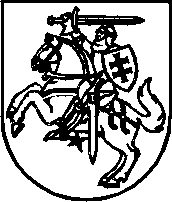 